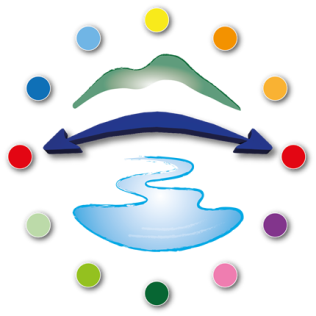 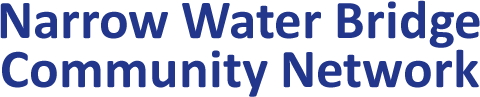 PRESS RELEASEThe NWBCN prepares to step up its campaign in advance of the review of the project to be undertaken as part of the Fresh Start Agreement. Chairman Jim Boylan said his committee have been very encouraged by the increasing level of support among the people of the Carlingford Lough Area. An exceptionally well-attended fundraising event held on Thursday last at the Whistledown Hotel in Warrenpoint, remarked Mr Boylan, was clearly testament to the fact that the need for the bridge at Narrow Water continues to be fully recognised by the people of the area. He emphasised that the demand for the bridge was genuinely cross-community, cross-border and non-political. Building bridges to a better future is no glib strapline, said Mr Boylan at a recent meeting with the Omeath Community Development Co Ltd. It offers an economic lifeline to struggling communities around the lough. There are major tourism opportunities for the Carlingford Lough area to which the Narrow Bridge is key. With the growth in sustainable tourist activities such as walking and cycling, the Narrow Water Bridge will serve as the natural interconnector between Gullion, Cooley and Mourne.Jim Boylan says his committee is determined to have its voice heard in the forthcoming review and has set its sights very much on the North South Ministerial Council which will table the matter at its June meeting.